.Intro: Start after 32 counts[1 – 8]	Side, Sailor Heel & Cross, Side, ¼ R Sailor Kickball Step[9-16]	Skates x2, Shuffle fwd, Step fwd, Pivot ½ R, Triple full Turn REasy Option 7 & 8: L Shuffle fwd[17-24]	Syncopated Lockstep , Rock Recover, Touch Back, ½ Turn R[25-32] 	Step fwd, Pivot ½ R, Crossing Shuffle, Rock fwd Recover, Rock back  Recover, Kickball CrossOption for Improvers :Count 21 – 26 :Restart : During wall 6 after count 16 , start again with count 1Website: www.franciensittrop.nlJust for Tonight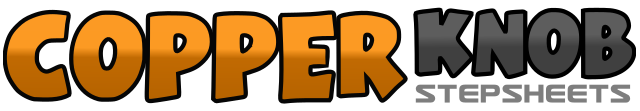 .......Count:32Wall:4Level:Easy Intermediate.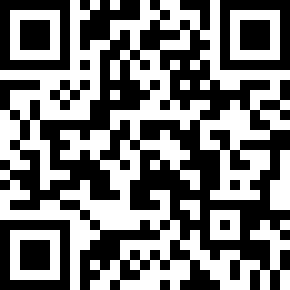 Choreographer:Francien Sittrop (NL) - March 2013Francien Sittrop (NL) - March 2013Francien Sittrop (NL) - March 2013Francien Sittrop (NL) - March 2013Francien Sittrop (NL) - March 2013.Music:Just For Tonight - Olly Murs : (Album: Right Place Right Time)Just For Tonight - Olly Murs : (Album: Right Place Right Time)Just For Tonight - Olly Murs : (Album: Right Place Right Time)Just For Tonight - Olly Murs : (Album: Right Place Right Time)Just For Tonight - Olly Murs : (Album: Right Place Right Time)........1Step R to R side2 &Step L behind R, Step R next to L3 & 4Touch L heel fwd, Step L down, Step R across L5Step L to L side6 &Step R behind L with ¼ Turn R, Step L next to R (03.00)7 & 8Kick R fwd, Step R down, Step L fwd1 – 2Skate R fwd, Skate L fwd3 & 4Step R fwd, Step L next to R, Step R fwd5 – 6Step  L fwd, Pivot ½ Turn R fwd (09.00)7 & 8½ Turn R step L back, ½ Turn R step R fwd, Step L fwd **R** Wall 61-2&Step R diagonally R fwd, Lock L behind R, step R diagonally R fwd3-4&Step L diagonally L fwd, Lock R behind L, Step L diagonally L fwd5 – 6Rock R fwd, Recover on L7 – 8Touch R back, ½ Turn R (03.00)1 – 2Step L fwd, Pivot ½ Turn R (09.00)3 & 4Step L across R, Step R to R side, Step L across R5&6&Rock on R Heel fwd, Recover on L, Rock R back, Recover on L7 & 8Kick R fwd, Step R down , Step L across R21-22Rock R fwd, Recover on L23-24Step R back, Touch L next to R25-26Rock L back , Recover on R